ной   регистрации   представление   рекомендаций о транспортировке, применении и хранении пестицидов и агрохимикатов и тарной этикетки с предупредительной маркировкой.Требования к форме и порядку утверждения рекомендаций о транспортировке, применении и хранении пестицидов и агрохимикатов и к тарной этикетке устанавливает специально уполномочен-ный федеральный орган исполнительной власти, осуществляющий организацию регистрационных испытаний и государственную регистрацию пестицидов и агрохимикатов.При реализации пестицидов и агрохимикатов продавец (поставщик) обязан обеспечить каждую единицу емкости с пестицидом или агрохимикатом рекомендациями о применении, транспортировке и хранении пестицидов и агрохимикатов и тарной этикеткой.Информация о пестицидах и агрохимикатах также должна содержать сведения о номере государственной регистрации пестицида или агрохимиката, классе его опасности, концентрации действующего вещества, массе нетто или объеме, дате изготовления, первой помощи при отравлении.По требованию покупателя продавец обязан ознакомить его с копией свидетельства о государственной регистрации пестицида или агрохимиката.Пестициды и агрохимикаты до подачи в торговый зал должны пройти предпродажную подготовку, которая включает распаковку и проверку качества упаковки; сортировку; проверку наличия необходимой информации, инструкций по применению, правильности цен.В торговом зале пестициды и агрохимикаты должны быть сгруппированы по назначению (инсектициды для защиты растений, инсектициды для защиты животных, фунгициды, гербициды, родентициды, удобрения минеральные, удобрения органические, почвенные грунты, мелиоранты, кормовые добавки).Продавец обязан обеспечить соблюдение обязательных требований безопасности при хранении, размещении в торговом зале и продаже пестицидов и агрохимикатов.Продажа пестицидов и агрохимикатов осуществляется только в упаковке изготовителя.Контроль за соблюдением Правил продажи пестицидов и агрохимикатов осуществляется Федеральной службой по надзору в сфере защиты прав потребителей и благополучия человека (Роспотребнадзором) и ее территориальными органами.	Управление Роспотребнадзора по городу Санкт-Петербургу расположено по адресу: 191025, Санкт-Петербург, ул. Стремянная, д.19, тел. (812)712-29-81.	Получить консультации по возникающим вопросам защиты прав потребителей Вы можете лично на приеме в Консультационном центре для потребителей ФБУЗ «Центр гигиены и эпидемиологии в городе Санкт-Петербург» в Санкт-Петербурге по адресу: ул. М. Садовая, д.1, тел.571-62-00 и в консультационных пунктах по адресам:г. Колпино, ул. В. Слуцкой, д. 36, тел.469-34-61;ул. Карпинского, д. 27, тел.298-00-55;ул. Л. Молдагуловой, д. 5, тел.244-17-30;ул. Моховая, д. 11, тел. 275-88-87;Серебристый б-р, д. 18, тел. 349-36-35;ул. Отважных, д. 6, тел. 736-94-46 Время проведения консультаций:с 9.00 до 17.00 (перерыв - с 13.00 до 14.00).ПОМНИТЕ! СТАРАЯСЬ СОХРАНИТЬ УРОЖАЙ И КРАСОТУ КОМНАТНЫХ РАСТЕНИЙ, НЕ ЗАБЫВАЙТЕ ПРО СВОЕ ЗДОРОВЬЕ!Особенности продажи пестицидов и агрохимикатов.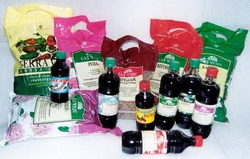 	Современное сельскохозяйственное производство, в том числе и личные подсобные хозяйства  невозможно представить без использования пестицидов и агрохимикатов.	Ежегодно для повышения урожайности и улучшения качества продукции  в нашу местность завозится большое количество средств защиты растений от болезней, сорной растительности, вредителей и т.д. Но применение препаратов требует большой осторожности и определённых знаний. Садоводы и огородники производят и перерабатывают ягоды, фрукты, овощи.   Многие увлекаются комнатным цветоводством. 	Для повышения урожайности, сохранения выращенного и красоты комнатных цветов используют пестициды и агрохимикаты.	Пестициды - химические или биологические препараты, используемые в личных подсобных хозяйствах для борьбы с вредителями и болезнями растений, сорными растениями, вредителями хранящейся сельскохозяйственной продукции, бытовыми вредителями и внешними паразитами животных, а также для регулирования роста растений, предуборочного удаления листьев, предуборочного просушивания растений.	Агрохимикаты - удобрения, в том числе почвенные грунты, химические мелиоранты и кормовые добавки, используемые в личных подсобных хозяйствах.	Пестициды и агрохимикаты не безопасны для человека и могут стать причиной отравлений при их использовании, так как в их состав входят вредные химические вещества: соединения азота, фосфора, калия, мышьяка, меди, серы, хлорорганические соединения, нитро- и хлорпроизвольные фенола, алкалоиды, содержащие никотин.	Деятельность юридических и физических лиц по безопасному обращению с пестицидами и агрохимикатами регламентируется:	1) Федеральным законом от 19.07.1997 г.  № 109-ФЗ «О безопасном обращении с пестицидами и агрохимикатами»;	2) «Государственным Каталогом пестицидов и агрохимикатов, разрешенных к применению на территории РФ» (официальное ежегодное издание);	3) СанПиН 1.2.2584–10 «Гигиенические требования к безопасности процессов испытаний, хранения, перевозки, реализации, применения, обезвреживания и утилизации  пестицидов и агрохимикатов».	Сегодня продавать пестициды и агрохимикаты может любой человек, причем не имеющий никакого специального образования или необходимой квалификации, что ведет к ошибкам при применении этих средств.	 В лучшем случае потребитель бесполезно тратит свои средства и время. Но если не соблюдаются дозы, способ, сроки использования пестицидов и агрохимикатов, либо при покупке был сделан неверный выбор - в урожае накапливаются нитраты, тяжелые металлы, остаточные количества пестицидов, у вредных насекомых и возбудителей болезней вырабатывается устойчивость к ядам.	Граждане и юридические лица, осуществляющие оптовую и розничную торговлю, имеют право приобретать и реализовывать пестициды и агрохимикаты, прошедшие государственную регистрацию и внесенные в Государственный каталог пестицидов и агрохимикатов, разрешенных к применению на территории Российской Федерации, в соответствии с законодательством Российской Федерации.	Являясь потребителем, по возможности, заранее узнайте о товаре на сайте компании или посетите обучающие семинары, которые проходят в рамках выставок. 	Если есть возможность, приобретайте пестициды и агрохимикаты непосредственно у производителей, и категорически не покупайте их у незнакомых людей и на рынке «с рук». 	Выбрав то или иное средство, внимательно ознакомьтесь с информацией на упаковке. Сравните ее с той, что указана в сертификатах, прилагающихся к товару. Обязательно обращайте внимание на срок годности товара.	Согласно Правил продажи отдельных видов товаров, утвержденных постановлением Правительства РФ от 19.01.1998 № 55, информация о товаре в обязательном порядке должна содержать:- наименование товара;- место нахождения (адрес), фирменное наименование (наименование) изготовителя (продавца), место нахождения (адрес) организации (организаций), уполномоченной изготовителем (продавцом) на принятие претензий от покупателей, для импортного товара - наименование страны происхождения товара;- сведения об обязательном подтверждении соответствия товаров в порядке, определенном законодательством Российской Федерации о техническом регулировании;- сведения об основных потребительских свойствах товара;- сведения об энергетической эффективности товаров, в отношении которых требование о наличии такой информации определено в соответствии с законодательством Российской Федерации об энергосбережении и о повышении энергетической эффективности;- правила и условия эффективного и безопасного использования товара;- срок службы (срок годности), если он установлен для конкретного товара, а также сведения о необходимых действиях покупателя по истечении указанного срока и возможных последствиях при невыполнении таких действий, если товары по истечении указанного срока представляют опасность для жизни, здоровья и имущества покупателя или становятся непригодными для использования по назначению;- цену в рублях.	Продавец обязан по требованию потребителя ознакомить его с товарно-сопроводительной документацией на товар, содержащей по каждому наименованию товара сведения об обязательном подтверждении соответствия согласно законодательству Российской Федерации о техническом регулировании (сертификат соответствия, его номер, срок его действия, орган, выдавший сертификат, или сведения о декларации о соответствии, в том числе ее регистрационный номер, срок ее действия, наименование лица, принявшего декларацию, и орган, ее зарегистрировавший). Эти документы должны быть заверены подписью и печатью поставщика или продавца с указанием его места нахождения (адреса) и телефона.	В целях обеспечения потребителей информацией о безопасном обращении с пестицидами и агрохимикатами граждане или юридические лица, подавшие заявки на государственную регистрацию пестицидов и (или) агрохимикатов,  обеспечивают  при  государствен- 